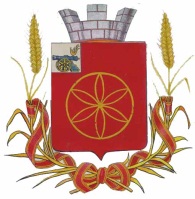  АДМИНИСТРАЦИЯ  МУНИЦИПАЛЬНОГО  ОБРАЗОВАНИЯ            РУДНЯНСКИЙ  РАЙОН  СМОЛЕНСКОЙ ОБЛАСТИП  О  С  Т  А Н  О  В  Л  Е Н  И  Еот  17.01.2020   №13 О внесении изменений в муниципальную программу «Формирование современной городской среды на территории муниципального образования Руднянского городского поселения Руднянского района Смоленской области» На основании постановления Правительства Российской Федерации от 10.02.2017 №169 «Об утверждении Правил предоставления и распределения субсидии из федерального бюджета бюджетам субъектов Российской Федерации на поддержку государственных программ субъектов Российской Федерации и муниципальных программ формирования современной городской среды», областного закона от 19.12.2019 №130-з «Об областном бюджете на 2020 год и на плановый период 2021и 2022 годов», постановления Администрации Смоленской области от 31.08.2017 №599 «Об утверждении областной государственной программы «Формирование современной городской среды на территории Смоленской области»Администрация муниципального образования Руднянский район Смоленской области  п о с т а н о в л я е т:1. Внести в муниципальную программу «Формирование современной городской среды на территории муниципального образования Руднянского городского поселения Руднянского района Смоленской области», утвержденную постановлением  Администрации муниципального образования Руднянский район Смоленской области от 31.10.2017г. №420 (в редакции постановлений Администрации муниципального образования Руднянский район Смоленской области от 23.03.2018 №101, от 19.04.2018 №147, от 11.10.2018 №365, от 27.03.2019 №149), следующие изменения:1) В паспорте муниципальной программы «Формирование современной городской среды на территории муниципального образования Руднянского городского поселения Руднянского района Смоленской области»:- позицию изложить в следующей редакции: 2) Раздел I: - абзац восьмой дополнить словами «– ремонт и (или) устройство автомобильных парковок;- ремонт и (или) устройство тротуаров;- ремонт и (или) устройство площадок для мусорных контейнеров»;- абзац десятый  дополнить словами«Благоустройство дворовых территорий в соответствии с минимальным перечнем работ софинансируется из федерального, областного и местного бюджета при наличии решения собственников помещений в многоквартирном доме, дворовая территория которого благоустраивается, о принятии созданного в результате благоустройства имущества в состав общего имущества многоквартирного дома».- абзац одиннадцатый изложить в следующей редакции:«К дополнительному перечню видов работ по благоустройству дворовых территорий относятся:- устройство и оборудование детских и (или) спортивных площадок, иных площадок;- ремонт автомобильных дорог, образующих проезды к территориям, прилегающим к многоквартирным домам;- ремонт и (или) устройство водоотводных сооружений;- ремонт и (или) установка пандусов;- озеленение территорий».- в абзаце четырнадцатом слова «не менее 1 %» заменить словами «не менее 20%».- абзац четырнадцатый  дополнить словами «, а также наличие решения собственников помещений в многоквартирном доме, дворовая территория благоустраивается, о принятии созданного в результате благоустройства имущества в состав общего имущества многоквартирного дома». 3) Раздел III Обоснование ресурсного обеспечения муниципальной программы изложить в следующей редакции:«Раздел III. Обоснование ресурсного обеспечения муниципальной программыИсточниками финансирования муниципальной программы являются средства федерального бюджета, средства бюджета Смоленской области, средства бюджета Руднянского городского поселения Руднянского района Смоленской области. Финансирование муниципальной программы всего: Общий объём ассигнований Программы составляет 31 178,557 тыс. руб., из них федеральный и областной бюджеты – 15 417,3 тыс. руб.; местный бюджет – 761,257 тыс. руб., внебюджетные источники 15000,0 тыс. руб. В том числе по годам: 2018 год – 3861,957 тыс. руб., из них федеральный и областной бюджеты –  3625,7 тыс. руб.; местный бюджет – 236,257 тыс. руб.;2019 год  – 6386,5 тыс. руб., из них федеральный и областной бюджеты –  6311,5 тыс. руб.; местный бюджет – 75,0 тыс. руб.;2020 год – 5930,1 тыс. руб., из них федеральный и областной бюджеты –  5480,1 тыс. руб.; местный бюджет – 450,0 тыс. руб.;2021год  – 7 000,0 тыс. руб. (внебюджетные);2022 год –8 000, тыс. руб. (внебюджетные)».4) Приложение № 1 «Перечень основных мероприятий муниципальной программы» изложить в новой редакции, согласно приложению №1 к настоящему постановлению. 5) п.п. в) п. 1.2 раздела 1 приложение №4 «Порядок аккумулирования и расходования средств заинтересованных лиц, направляемых на выполнение дополнительного перечня работ по благоустройству дворовых территорий муниципального образования Руднянского городского поселения Руднянского района Смоленской области» слова «не менее 1 процента» заменить словами «не менее 20 процентов»;6) в абзаце втором п. 3.2 раздела 3 приложение №4 «Порядок аккумулирования и расходования средств заинтересованных лиц, направляемых на выполнение дополнительного перечня работ по благоустройству дворовых территорий муниципального образования Руднянского городского поселения Руднянского района Смоленской области» слова «не менее 1 процента» заменить словами «не менее 20 процентов»;7) Приложение № 6 «Нормативную стоимость (единичные расценки) работ по благоустройству дворовых территорий многоквартирных домов, входящих в минимальный и дополнительный перечни таких работ на территории муниципального образования Руднянского городского поселения Руднянского района  Смоленской области» изложить в новой редакции, согласно приложению №2 к настоящему постановлению2. Настоящее постановление вступает в силу после его официального опубликования в соответствии с Уставом муниципального образования   Руднянский района Смоленской области.3. Контроль за исполнением настоящего постановления возложить на заместителя Главы муниципального образования Руднянский район Смоленской области Н.В. Холомьеву. Глава муниципального образованияРуднянский район Смоленской области                                                 Ю.И. ИвашкинПриложение №1                                                                      к постановлению Администрации муниципального образованияРуднянский район Смоленской области от ________________ №____Перечень основных мероприятий муниципальной программыПриложение №3                    к муниципальной программе «Формирование современной городской среды на территории муниципального образования Руднянского городского поселения Руднянского района Смоленской области»Нормативная стоимость (единичные расценки) работ по благоустройству дворовых территорий многоквартирных домов, входящих в минимальный и дополнительный перечни таких работОбъемы ассигнований программы Общий объём ассигнований Программы составляет 44611,421 тыс. рублей, из них федеральный бюджет - 3141,62 тыс. руб.; областной бюджет – 469,44 тыс. руб.; местный бюджет – 0,361 тыс. руб., внебюджетные источники 41000,0 тыс. руб.в том числе по годам: 2018 – 18 611,421 тыс. руб., из них федеральный бюджет - 3141,62 тыс. руб.; областной бюджет – 469,44 тыс. руб.; местный бюджет – 0,361 тыс. руб., внебюджетные источники 15000,0 тыс. руб.2019 – 5 000,0 тыс. руб.(внебюджетные)2020 – 6 000,0 тыс. руб. (внебюджетные)2021 – 7 000,0 тыс. руб. (внебюджетные)2022 –8 000,0тыс.руб. (внебюджетные).Объемы ассигнований программы (по годам реализации и в разрезе источников финансирования)Общий объём ассигнований Программы составляет 31178,557 тыс. рублей, из них федеральный и областной бюджеты – 15417,3 тыс. руб.; местный бюджет – 761,257 тыс. руб., внебюджетные источники 15000,0 тыс. руб.в том числе по годам: 2018 – 3861,957 тыс. руб., из них федеральный и областной бюджеты –  3625,7 тыс. руб.; местный бюджет – 236,257 тыс. руб.,2019 – 6386,5 тыс. руб., из них федеральный и областной бюджеты –  6311,5 тыс. руб.; местный бюджет – 75,0 тыс. руб.,2020 – 5930,1 тыс. руб., из них федеральный и областной бюджеты –  5 480,1 тыс. руб.; местный бюджет – 450,0 тыс. руб.,2021 – 7 000,0 тыс. руб. (внебюджетные)2022 –8 000,0тыс. руб. (внебюджетные).Номер и наименование основного мероприятияОтветственный исполнительИсточники финансированияСрок реализации программыСрок реализации программыСрок реализации программыСрок реализации программыСрок реализации программыТехнико-экономические параметры объектаЦелевые индикаторы объектаНомер и наименование основного мероприятияОтветственный исполнительИсточники финансированияитого20182019202020212022Технико-экономические параметры объектаЦелевые индикаторы объектаБлагоустройство дворовых территорий   муниципального образования Руднянского городского поселения Руднянского района Смоленской областиОтдел по архитектуре, строительству и жилищно-коммунальному хозяйству муниципального образования  Руднянский район Смоленской областиФедеральный бюджет -3154,358 тыс. руб. 16 коп.,  областной бюджеты 471,341 тыс. руб. 84 коп., местный бюджет – 36,257 тыс. руб. 3711,963661,957 (федеральный бюджет -3154,358 тыс. руб. 16 коп.,  областной бюджеты 471,341 тыс. руб. 84 коп., местный бюджет – 36,257 тыс. руб.)                    50,04050,0 тыс. руб. (из них 4000,0 тыс. руб. – федеральный и областной бюджет; 50,0 тыс. руб. -местный бюджет)00Совершенствование эстетического вида дворовых территорий, создание гармоничной архитектурно-ландшафтной средыПоказатель 1: Доля благоустроенных дворовых территорий от общего количества дворовых территорийПоказатель 2: Охват населения благоустроенными дворовыми территориямиОбустройство мест массового посещения граждан муниципального образования Руднянского городского поселения Руднянского района Смоленской областиОтдел по архитектуре, строительству и жилищно-коммунальному хозяйству муниципального образования  Руднянский район Смоленской областиместный бюджет225,0200,025,01880,1 тыс. руб. (из них 1480,1 тыс. руб. федеральный и, областной бюджет; 400,0 тыс. руб. местный бюджет)00Совершенствование эстетического вида мест массового посещения гражданПоказатель 1: Доля обустроенных мест массового посещения гражданОбустройство мест массового посещения граждан муниципального образования Руднянского городского поселения Руднянского района Смоленской областиОтдел по архитектуре, строительству и жилищно-коммунальному хозяйству муниципального образования  Руднянский район Смоленской областиФедеральный и  областной бюджет 6311,5 тыс. руб. 27311,50,06311,51880,1 тыс. руб. (из них 1480,1 тыс. руб. федеральный и, областной бюджет; 400,0 тыс. руб. местный бюджет)7000,08000,0Совершенствование эстетического вида мест массового посещения гражданПоказатель 1: Доля обустроенных мест массового посещения гражданВСЕГО:ВСЕГО:ВСЕГО:31178,5573861,966386,55930,17000,08000,0N п/п Наименование работ Единица измерения Предельная стоимость работ (руб.)1.Ремонт дворовых проездов квадратный метр дворового проезда 2341 2.Установка скамеек 1 скамейка 22000 3.Установка урн для мусора 1 урна 7500 4.Установка светильников наружного освещения на опоре:- с воздушной прокладкой кабеля 1 светильник 40974 - с подземной прокладкой кабеля 1 светильник 58534 5.Замена светильников наружного освещения 1 светильник 23414 6.Ремонт и (или) устройство автомобильных парковокквадратный метр парковки24007.Ремонт и (или) устройство тротуаровквадратный метр тротуара22008.Ремонт и (или) устройство площадок для мусорных контейнеровквадратный метр площадки4300